FORMATO 1FORMATO DE PROYECTO DE INVESTIGACIÓNSECCION A: DATOS GENERALESTitulo o nombre del proyectoLínea de investigación de la Facultad/ÁreaUnidad académica (Facultad/Escuela profesional/otra)Equipo investigadorInstitución y/o Iugar donde se ejecutará el proyectoDuración (Fecha de Inicio y término)9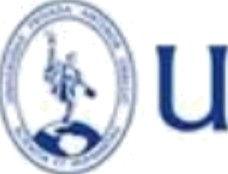 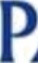 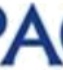 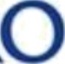 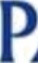 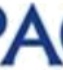 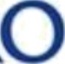 SECCIÓN B: PLAN DE INVESTIGACIÓNPlanteamiento y formulación del problemaAntecedentesJustificación (importancia, resultados esperados, impacto: social, económico, ambiental u otro).Objetivos10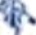 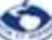 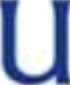 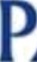 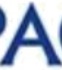 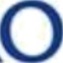 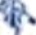 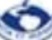 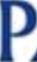 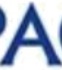 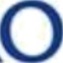 Marco teóricoHipótesisMetodologia (Diseilo experimental en detalle)Bibliografia11Vicerrectorado de Investigación Oficina de Investigación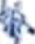 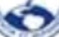 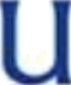 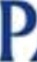 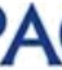 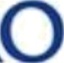 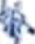 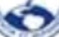 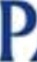 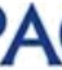 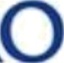 SECCIÓN C: CRONOGRAMA DE INVESTIGACIÓNVicerrectorado de Investigación Oficina de Investigación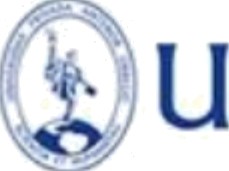 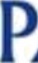 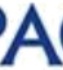 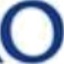 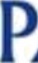 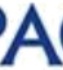 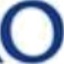 SECCIÓN D: PRESUPUESTO DEL PROYECTOCUADRO N° 1: Equipos y bienes duraderos (adjuntar proformas - compra por Logistica)CUADRO N° 2: Recursos Humanos - Valorización del equipo TécnicoCUADRO N° 3: Material e insumos (adjuntar proformas — compra por el investigador)CUADRO N° 4: Pasajes y viáticosCUADRO N° 5: Servicios tecnológicosFORMATO 2DECLARACIONJURADADECOMPROMISOYAUTENTICIDAD DELPROYECTO(SOLO PARAELINVESTIGADOR PRINCIPAL)Trujillo, 05 de junio del 2,020Señor Doctor Luis Cerna BazánVicerrector de Investigación Presente.-De mi consideración:El suscrito docente de la Facultad de Arquitectura, Urbanismo y Artes, Escuela Profesional de (Departamento Académico de) Arquitectura, identificado con DNI n°. 00239747 y domicilio en MANZANA E LOTE 6 URBANIZACION SANTA ROSA TUMBES. DECLARO BAJO JURAMENTO micompromiso de participar como Investigador Principal y responsable del proyecto de investigación titulado “PRINCIPIOS AMBIENTALES Y SUSTENTABLES DE LAS EDIFICACIONES REPUBLICANAS DEL SIGLO XIX Y PRINCIPIOS DEL SIGLO XX EN LA CIUDAD DE PIURA Y SU APLICACIÓN EN LAS EDIFICACIONES ACTUALES”; el cual es ORIGINAL YAUTENTICO y está enmarcado en las áreas académicas y líneas de investigación priorizadas por la Universidad Privada Antenor Orrego (UPAO).Sin otro particular, quedo de usted.Atentamente,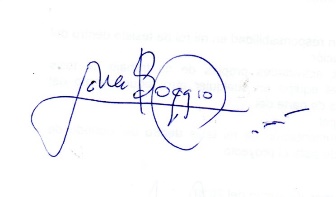 -- (FIRMA)DIEGO ORLANDO LA ROSA BOGGIODNI N° . 00239747FORMATO 3INFORME PARCIAL DE PROYECTO DE INVESTIGACIONl.	Título	 	FacultadResponsables	 	Colaboradores	 	Estudiante	 	Actividades reali2adas, de acuerdo al cronograma:Presentación de resultados intermedios, en función a las actividades realizadas.Instrumentos de recolección de datos.Factores limitantes o distorsionantes presentados durante el proceso de la investigación.Adjuntar informe de rendición de gastos aprobado por el Departamento de Contabilidad, según los formatos emitidos por dicha Oficina.FechaFirma del Responsable del Proyecto.FORMATO 4INFORME FINAL DE PROYECTO DE INVESTIGACIÓN(Referencial)PRIMERA PÁGINATítulo en español e inglésNombres y apellidos del autor o autores Resumen y palabras clavesSEGUNDA PÁGINAAbstract y keywords PÁGINAS SIGUIENTESIntroducción Materiales y métodos ResultadosDiscusión Conclusiones AgradecimientosReferencias bibliográficas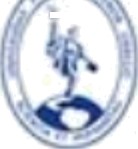 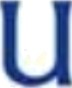 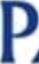 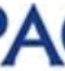 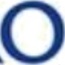 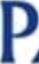 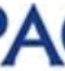 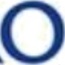 INSTRUCCIONES COMPLEMENTARIAS DEL ARTÍCULOPARA LA REDACCIÕNEl título o grado académico del autor o autores y su filiación institucional aparecerá en el pie de la primera página del documento, separado del texto por una Iínea horizontal continua.El informe debe ser redactado en español, con caracteres de 12 puntos, estilo Times New Roman, a doble espacio y con márgenes de por Io menos 25 mm. La extensión del documento, incluyendo la bibliografía, en promedio debe ser de unas doce (12 páginas).Las figuras y cuadros (tablas), con sus números, título y leyenda respectivos, deben numerarse correlativamente. Los cuadros o tablas no deben Ilevar subrayado interior.AI final del artículo deben consignarse la dirección del autor o de uno de los autores, con fines de correspondencia.PARA LAS PARTES PRINCIPALES DEL DOCUMENTOTítulo en español e inglésCentrado, escrito en mayúsculas y a doble espacio. Debe ser una descripción breve del estudio que exprese las variables de la investigación en no más de 40 palabras, escritas en forma de pirámide invertida. No se abrevia, subraya ni se entrecomilla.Nombres y apellidos del autor o autoresResumen y palabras clavesBrinda una síntesis de la investigación. Tiene que contener suficiente información para señalar al lector el propósito y los resultados de la investigación en no más de doscientas palabras. Debe contener los puntos principales de la investigación:Formulación del problema.Descripción muy breve del método y procedimientos. Resultados más importantes.Conclusiones.Abstract y keywordsIntroducciónLa Introducción debe ser un enunciado sintético de los antecedentes del problema; de la formulación del problema investigado explicitando los objetivos y la naturaleza de su estudio mediante la formulación de sus hipótesis. Deberá justificar y explicar la relevancia del trabajo en cuanto a su actualidad, aporte al conocimiento científico y aplicaciones de los resultados a los problemas regionales y nacionales. No incluir Resultados o Conclusiones. Se redacta en tiempo presente.Materiales y métodosEsta sección comprende inicialmente la fuente de los datos y el diseño de la investigación, con especial énfasis en:Descripción detallada de la muestra o material experimental (material).Presentación del diseño o el esquema de la investigación (método), adecuado al problema, es decir, el procedimiento de obtención de los datos, de tal modo que otro investigador pueda repetir la experiencia.En esta sección se debe informar acerca de las técnicas utilizadas a nuevos procedimientos.Tiene que escribirse en tiempo pasado, con suficiente detalle para que otros investigadores puedan, con base en la descripción, repetir de manera exacta lo que se hizo. Debe incluir:Material:Población MuestraUnidad de análisisMétodo:Tipo de estudioDiseño de investigaciónVariables y operacionalización de variables Instrumentos de recolección de datosProcedimiento y análisis estadístico de datos, especificando el programa estadístico utilizado (SPSS u otro)ResultadosEn esta parte del trabajo se presentan los datos obtenidos, ordenados y resumidos en tablas gráficas, fotografías, esquemas, etc. Deben ser explicativos por sí mismos, incluyendo título adecuado para comprenderlos claramente y sin necesidad de referirse al texto.DiscusiónEl propósito de esta sección del informe científico, es demostrar la validez y la confiabilidad de los datos para inferir las conclusiones. Debe discutirse y no recapitular los resultados. Una buena discusión debe contender el análisis en conjunto de los principales hallazgos, para determinar relaciones causales entre las variables y demostrar la validez de estos datos y así justificar las generalizaciones a partir de los resultados obtenidos.Es la sección donde se hacen todas las inferencias, interpretaciones, extrapolaciones y opiniones razonables sobre los resultados de la investigación.Por lo común la discusión se inicia con una declaración concisa sobre la importancia de los resultados.A continuación sigue la interpretación de los resultados. Se hace una inferencia, a partir de las medidas dependientes particulares del experimento, hacia los procesos (psicológicos, sociales o culturales, etc.) de interés.Los resultados del experimento o estudio deben, entonces, relacionarse con los resultados de otros estudios sobre problemas iguales o similares, y/o a cualquier teoría relevante con la que se está familiarizado y que pueda documentarse. Es necesario señalar a qué grado los resultados coinciden o contradicen trabajos previos; qué tanto amplían el cuerpo de conocimientos; qué tanto apoyan o contradicen la teoría, etc.Cualquier falla o defecto en el experimento o estudio, que limite la utilidad o generalización de las conclusiones obtenidas necesita discutirse.Una manera adecuada para terminar la discusión consiste en sugerir cuál podría ser el siguiente experimento o estudio sobre dicho tema. Si se intenta hacer esto, es necesario asegurarse de explicar el experimento o estudio con suficiente detalle para que sea significativo, y se requiere explicar la razón que lo hace el siguiente paso lógico.ConclusionesSon deducciones que se generan en base a la discusión de los resultados, en función de los objetivos programados en la investigación del problema a resolver.Deben ser numerados en su totalidad y preferentemente cortos en su contenido.AgradecimientosReferencias bibliográficasEn general, el formato de las referencias bibliográficas seguirá el estilo Vancouver para las ciencias formales, y APA para las ciencias no formales.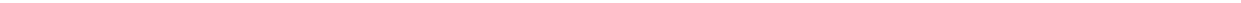 “Principios ambientales y sustentables de las edificaciones republicanas del siglo XIX y principios del siglo XX en la ciudad de Piura y su aplicación en las edificaciones actuales”.Aprovechamiento de las energías renovables y uso eficiente de la energía / Ciencia y Tecnología AmbientalFACULTAD DE ARQUITECTURA, URBANISMO Y ARTES / ESCUELA DE ARQUITECTURA. CIUDAD DE PIURA- REGION PIURA Se ha estimado una duración de diez meses, teniendo fecha de inicio OCTUBRE 2020- JULIO 2021.      La ciudad de Piura tiene un centro histórico sumamente deteriorada a pesar de contar con edificaciones representativas de la arquitectura republicana de la costa norte del Perú del siglo XIX y de principios del siglo XX. Dichas edificaciones tienen características únicas en la costa norte peruana y del sur ecuatoriano; algunas de estas son monumentos históricos declarados y otros tienen potencialidad para ello.       Dichas edificaciones son de material de la región, en el sentido estricto de la palabra, y tienen características y principios ambientales adaptados a las características climáticas de la región, cosa que con los años se ha perdido en la vivienda típica de la actualidad, por lo tanto el estudio se realiza bajo la premisa que las edificaciones antes indicadas tienen principios ambientales más amplios que las viviendas típicas de la actualidad, y que estos principios ambientales hacen que se trate de una arquitectura sustentable que merecer ser primero estudiado y luego replicada con la tecnología de la actualidad.      A pesar que han existido intentos de catalogar dichas edificaciones por parte de la Dirección Regional de Cultura de Piura, no se ha realizado ningún estudio completo sobre dichas edificaciones, las que año tras año se vienen deteriorando. Casi la totalidad de las mismas tienen como característica común un mal estado de conservación, motivado por la falta de mantenimiento, las malas intervenciones, el abandono y el uso incompatible; muy pocas de estas cuentas con proyecto integral de conservación, restauración y cambio de uso para poder recuperar el monumento.       En la dimensión educativa, los estudiantes de arquitectura de la UPAO Piura, no cuentan con información sistematizada sobre los monumentos históricos de la zona, hecho que origina que se tenga que estudiar realidades diferentes, cuando aquí se tienen magníficos ejemplos de cómo la arquitectura ha sabido recoger las características climáticas-geográficas únicas del extremo norte peruano.Es por ello que se formula la siguiente pregunta:¿Cuáles son los principios ambientales y sustentables de las edificaciones republicanas del siglo XIX y principios del siglo XX en la ciudad de Piura y su aplicación en las edificaciones actuales?No se ha encontrado antecedentes o estudios similares, si bien es cierto existen estudios parciales sobre las edificaciones republicanas del siglo XIX y principios del siglo XX de la ciudad de Piura, no se cuenta con un catálogo sistematizado sobre las mismas, mucho menos se ha realizado una reconstrucción digital de estas, se ha encontrado estudios parciales como el de Seminario (2013). Tesis de pregrado en la carrera de arquitectura de la Universidad Peruana de Ciencias Aplicada denominada: “Recuperación Río Piura – Ciudad Eje Financiero – Cultural Hotel y Oficinas”. El autor, a pesar de estar enfocado en mejorar el sector de la ciudad que rodea al rio Piura, estudia la arquitectura monumental de una parte del centro de la ciudad, sin embargo, no sistematiza la misma, ni realiza la identificación de los principios ambientales que si deseamos realizar en este proyecto.A la fecha se habla mucho en el mundo de la sustentabilidad. En efecto,  el arquitecto y urbanista argentino Rubén Pesci en su tesis doctoral “Stepping Stones: nuevo paradigma de territorio y urbanización” por la Universidad Politécnica de Madrid, habla de la necesidad de un cambio de paradigma, de un cambio de episteme, indicando además que “No hay futuro sin conciencia histórica, esto es con-ciencia basada en el conocimiento profundo de los procesos históricos, lo que conlleva el respeto y consideración por el patrimonio – lo que nos dejó la heredad de nuestros mayores – y en particular por el patrimonio común a todos que es el paisaje que supimos construir.”; indicando además “Hemos investigado mucho en la aplicación del concepto de “Stepping Stones” referido a la gran cuestión del crecimiento urbano. Para la ecología, ello quiere decir algo así como escalones de piedra, y es una espléndida metáfora del funcionamiento de muchos ecosistemas. Concretamente el modo en que puedo apoyarme en piedras que me permiten cruzar un río, sin interrumpir el paso del mismo. ¿Cómo puedo ocupar un territorio sin frenar, desviar, o embalsar el flujo de distintos ecosistemas que se verían deformados si los detengo y fracturo? Lo señalado versa sobre la importancia que tiene la sustentabilidad en el mundo de hoy, ya que dicha sustentabilidad es el futuro no solo de la arquitectura, sino de toda la ciencia.El urbanista español Jordi Borja en su libro “Espacio Público, ciudad y ciudadanía” indica: “La historia de la ciudad es la de su espacio público”. Las relaciones entre los habitantes y entre el poder y la ciudadanía se materializan, se expresan en la conformación de las calles, las plazas, los parques, los lugares de encuentro ciudadano, en los monumentos. La ciudad entendida como sistema, de redes o de conjunto de elementos – tanto si son calles y plazas como si son infraestructuras de comunicación (estaciones de trenes y autobuses), áreas comerciales, equipamientos culturales es decir espacios de uso colectivo debido a la apropiación progresiva de la gente – que permiten el paseo y el encuentro, que ordenan cada zona de la ciudad y le dan sentido, que son el ámbito físico de la expresión colectiva y de la diversidad social y cultural. Es decir que el espacio público es a un tiempo el espacio principal del urbanismo, de la cultura urbana y de la ciudadanía. Es un espacio físico, simbólico y político”; y dichas edificaciones de valor histórico están íntimamente relacionadas con los espacios públicos, son parte de la “Civis”, de la civilización; tener en cuenta que los griegos decían que para que exista la ciudad tenía que tener que tres componentes básicos que son “Urbis” (Edificaciones), “Civis” (civilización, ciudadanos), y “Polis” (Estado, Gobierno). Es en este contexto que rescatar la identidad arquitectónica de la región, señalando sus características y adaptándolas al presente, estamos estableciendo las relaciones entre el ciudadano de hoy y su entorno urbanístico inmediato como expresión colectiva social y cultural. Impacto del trabajo: Se espera el trabajo a desarrollar que influya positivamente en los siguientes ámbitos:Catálogo de edificaciones: contar con un catálogo de edificaciones de valor histórico promoverá su estudio y se valorará en su real dimensión la heredad arquitectónica de la zona. En la elaboración del presente catalogo participarán estudiantes del curso Arquitectura Peruana II de la sede Upao Piura, los cuales serán adecuadamente capacitados, complementando la formación académica que reciben en nuestra universidad.b) Sostenibilidad de la arquitectura actual: Las edificaciones actuales, (al incorporar características arquitectónicas sustentables de comprobada eficacia -en más de cien años-) serían más sustentables que las edificaciones tal y como se desarrollan hoy. En efecto, en ecología, sostenibilidad o sustentabilidad describe cómo los sistemas biológicos se mantienen productivos con el transcurso del tiempo. Se refiere al equilibrio de una especie con los recursos de su entorno; si aplicamos el concepto a la arquitectura, tendríamos que las edificaciones republicanas del siglo XIX y del siglo XX de la ciudad de Piura tienen (al parecer) mayores principios y características medio ambientales que las edificaciones de la actualidad y que esto merece ser estudiado y replicado bajo la tecnología actual.       No se trata de que en la actualidad hagamos las edificaciones con la tecnología con siglo pasado, se trata de estudiar las características y principios ambientales de dichas edificaciones, y respetar dichos principios para hacer “arquitectura del lugar” pero bajo la tecnología actual. Si logramos interiorizar en nuestros estudiantes lo señalado, habremos avanzado positivamente en rescatar los conocimientos del pasado y aplicar exitosamente los principios de sustentabilidad en nuestros proyectos.c)   Mejora educativa: Los estudiantes de arquitectura de la UPAO PIURA, tendrán una estupenda oportunidad para aplicar las tecnologías de la información en reconstrucción y fotografía digital, lo cual redundará sin dudas en una mejor preparación profesional, elevando la calidad educativa que brinda la sede Piura de Upao.d) Fomento de la investigación: Una tesis de pregrado aplicando los principios ambientales estudiados en la presente investigación, impactará positivamente en el escenario de investigaciones de la región y la UPAO.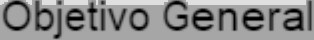 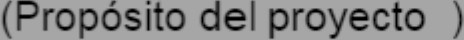 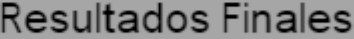 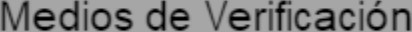 Determinar cuáles son los principios ambientales y sustentables de las edificaciones republicanas del siglo XIX y principios del siglo XX en la ciudad de Piura y su potencial aplicación en las edificaciones actuales.R1 Articulo científico con los resultados de la investigación.MV1MV1 Publicación del articulo científico en una revista de la especialidad y/o presentación de la investigación en un congreso de investigación científica.R2 Catálogo arquitectónico, con su correspondiente ficha técnica del mismoMV2 Publicación del Catálogo arquitectónico, con su correspondiente ficha técnica del mismo, en revista de la especialidad y/o revista científica.R3 Sustentación de Tesis de pregrado de egresado de arquitectura de la sede Upao Piura.MV1 Tesis de pregrado en base a la investigación realizada, considerando su aplicación práctica en un edificio sustentable.OBJETIVOS ESPECIFICOS OE 1 Capacitar sobre temas de investigación científica, fotografía, reconstrucción digital tridimensional a los estudiantes del curso ARQUITECTURA PERUANA II SEDE PIURA.P1 Capacitación a los estudiantes en los temas indicadosMV1 Fotografías de las actividades de capacitación. OE 1 Capacitar sobre temas de investigación científica, fotografía, reconstrucción digital tridimensional a los estudiantes del curso ARQUITECTURA PERUANA II SEDE PIURA.P2 Contratación de profesionales capacitadores, La contratación será a propuesta de los investigadores y con aprobación del comité de investigación de UPAO.MV2 Publicación en la Escuela de Arquitectura de la UPAO PIURA de la convocatoria a contrato de profesionales capacitadores.OBJETIVOS ESPECIFICOS OE2: Identificar las características y/o principios ambientales de dichas edificaciones y compararlas con una vivienda típica de la actualidad, para determinar cuál es más sustentableP1 Estudio Identificación de las características y/o principios ambientales de los monumentos arquitectónicos. - Determinación de la vivienda típica de la actualidad con la que se va a compararMV1 Listado de las características y/o principios ambientales de los monumentos arquitectónicos.Fotografía de la vivienda típica de la actualidad con la que se va a comparar. OE2: Identificar las características y/o principios ambientales de dichas edificaciones y compararlas con una vivienda típica de la actualidad, para determinar cuál es más sustentableP2 Estudio, comparación y evaluación de dichos resultadosMV2 Resumen del estudio, comparación y evaluación de resultados.OBJETIVOS ESPECIFICOS OE3: Elaboración del catálogo arquitectónico de las edificaciones republicanas del siglo XIX y XX de la ciudad de Piura, y entrega del mismo por parte de la Universidad a la Municipalidad Provincial de Piura. P1 Catálogo arquitectónico, con su correspondiente ficha técnica del mismo.MV1 Publicación del Catálogo arquitectónico, con su correspondiente ficha técnica del mismo, en revista de la especialidad y/o revista científica. OE3: Elaboración del catálogo arquitectónico de las edificaciones republicanas del siglo XIX y XX de la ciudad de Piura, y entrega del mismo por parte de la Universidad a la Municipalidad Provincial de Piura. P2 Reconstrucción digital de dichas edificaciones, con el fin de tener la imagen de las mismas a la fecha de su edificación MV2 Acta de Entrega del mismo a la Municipalidad Provincial de Piura.OBJETIVOS ESPECIFICOSOE4: Elaboración y defensa de una Tesis de pregrado a cargo del colaborador de la investigación, egresado de la escuela de Arquitectura sede Piura, tomando como base la investigación efectuada.P1 Elaboración de una tesis de pregrado en base a la investigación realizada, considerando su aplicación práctica en un edificio sustentable.MV1 Tesis de pregrado en base a la investigación realizada, considerando su aplicación práctica en un edificio sustentable.OE4: Elaboración y defensa de una Tesis de pregrado a cargo del colaborador de la investigación, egresado de la escuela de Arquitectura sede Piura, tomando como base la investigación efectuada.P2 Defensa de la tesis de pregrado elaborada considerando lo obtenido en la investigaciónMV2 Acta de sustentación de la tesis de pregrado elaborada considerando lo obtenido en la investigaciónBuscando la mejor forma de resolver la problemática planteada, se han buscado antecedentes enmarcados en la línea de la investigación:Sardón de Taboada (2015). en su artículo científico denominado: “La arquitectura republicana de madera de la costa de Arequipa, Perú”, que estudia la arquitectura republicana de poblados como Mollendo y Mejía en la costa sur del Perú, específicamente en Arequipa. Este documento, --el único que estudia la arquitectura popular de la costa sur del Perú--, concluye que la arquitectura republica de madera tiene raíces foráneas, establece una clasificación descriptiva y tipológica de esta arquitectura, que por ser considerada una “arquitectura menor”, no estaba debidamente catalogada o protegida; asimismo estudia diversos tipos de arquitectura republicana de la zona, sin embargo, no estudia el caso de la arquitectura colonial peruana y la prehispánica.Peralta (2014) Artículo científico denominado: “Arquitectura vernácula de la zona baja de la cuenca hidrográfica del Guayas-viviendas urbanas y rurales”. El estudio versa sobre la base de la arquitectura de la provincia ecuatoriana del Guayas; estudia las características de ella e indica los principios que pueden ser replicados en la actualidad. Asimismo, trata de explicar el origen y las características más relevantes de la vivienda vernácula de la zona baja de la cuenca del rio Guayas, siendo que la mayoría de viviendas se trabajaron con mano de obra artesanal y materiales de la región, siendo estos materiales similares a los que se trabajaron en la ciudad de Piura, en el mismo espacio tiempo.Santana (2015), Articulo científico denominado: “La ciudad de Guayaquil y su patrimonio arquitectónico no visibilizado”. Revela los cambios de los elementos arquitectónicos en los edificios y casas de la sociedad guayaquileña a finales del siglo XIX y comienzos del siglo XX; la importancia para nosotros de este estudio, es que la arquitectura republicana de la ciudad de Piura, tiene características similares con la arquitectura republica del sur ecuatoriana, en dicha época la ciudad de Piura, tenía vínculos importantes con la ciudad de Guayaquil, mucho más influencia por su cercanía que con ciudades como Trujillo y/o Lima.Fe de originalidad: A la fecha, no se tiene evidencia de la existencia de proyectos similares al nuestro en la Región Piura; lo que si es cierto es que casi todas las ciudades importantes de la costa del Perú, con el apoyo de las universidades, cuentan ya con catálogos donde se estudia y se estandariza las edificaciones con condición de patrimonio histórico, lo que en nuestra ciudad no tenemos. Es más, cada día que pasa, a través de la destrucción paulatina de estas edificaciones perdemos nuestra arquitectura, nuestra memoria histórica, sin que exista registro o memoria de las mismas.LOS PRINCIPIOS AMBIENTALES Y SUSTENTABLES DE LAS EDIFICACIONES REPUBLICANAS DEL SIGLO XIX Y PRINCIPIOS DEL SIGLO XX DE LA CIUDAD DE PIURA, PUEDEN SER APLICADOS EN LAS EDIFICACIONES ACTUALES DE LA CIUDAD DE PIURA.La investigación es tipo práctica, con un diseño transversal – descriptiva –explicativa – causal, utilizando el método científico Inductivo – Deductivo.SUJETO DE LA INVESTIGACIÓN.Son las edificaciones republicanas del siglo XIX y XX de la ciudad de Piura.POBLACIÓN Y MUESTRA.Con respecto de las edificaciones antiguas, la población la conforman todas las edificaciones republicanas del siglo XIX y XX de la ciudad de Piura. Por la naturaleza de la investigación no se emplearán recursos estadísticos ni descriptivos ni mucho menos inferenciales, más allá de la tabulación de datos para una mejor lectura de los mismos. Por ejemplo, para la elaboración del catálogo, los datos una vez recopilados, se ordenarán según los criterios de la ficha señalada en el acápite anterior. El arreglo a emplear con ellos consiste en su tabulación con el fin de organizarlos para una mejor observación de ellos. Sobre la base de los principios y/o características ambientales y de los resultados obtenidos de la investigación, el egresado de arquitectura, asume el compromiso de elaborar una tesis de pregrado sobre la aplicación práctica de la sustentabilidad (principios y/o características ambientales de las edificaciones republicanas de Piura), en un proyecto de un Edificio Multifamiliar. Preliminarmente el tema propuesto es: “APLICACIÓN DE LOS PRINCIPIOS Y/O CARACTERISTICAS AMBIENTALES DE LAS EDIFICACIONES REPUBLICANAS DEL SIGLO XIX Y PRINCIPIOS DEL SIGLO XX DE LA CIUDAD DE PIURA, EN UN EDIFICIO MULTIFAMILIAR SUSTENTABLE, PIURA, 2020”.PESCI, RUBEN, Tesis Doctoral: “Stepping Stones: nuevo paradigma de territorio y urbanización” de la   Universidad Politécnica de Madrid; España 2017.SARDON DE TABOADA MARIA Y ZEVALLOS, RAFAEL “La arquitectura republicana de madera de la costa de Arequipa, Perú”, Perú, 2015.SEMINARIO, MIGUEL, Tesis de pregrado en la carrera de arquitectura de la Universidad Peruana de Ciencias Aplicada denominada: “Recuperación Río Piura – Ciudad Eje Financiero – Cultural Hotel y Oficinas”, Perú, 2013.PERALTA, CLAUDIA, “Arquitectura vernácula de la zona baja de la cuenca hidrográfica del Guayas-viviendas urbanas y rurales”. Ecuador, 2014.SANTANA, CESAR, “La ciudad de Guayaquil y su patrimonio arquitectónico no visibilizado”, Ecuador, 2015.BORJA, JORDI, “EL ESPACIO PUBLICO, CIUDAD Y CIUDADANIA”; España 2003.AZQUETA, D.” Introducción a la economía ambiental “, McGraw Hill, España, 2002.MORENO, SH.  “La sustentabilidad en la enseñanza de la arquitectura en México”, México, 2017. ActividadActividadMesesMesesMesesMesesMesesMesesMesesMesesMesesMesesMesesMesesActividadActividad1234567891011121REVISIÓN BIBLIOGRÁFICAx2ENTREVISTAS A PROFESIONALESx3ELABORACIÓN DEL CUADERNO DE INVESTIGACÓNx4VISITA DE CAMPOxx5CAPACITACION ESTUDIANTESx6LEVANTAMIENTO DE INFORMACIÓNx7TRABAJO EN GABINETExx8EVALUACIÓN DE RESULTADOS OBTENIDOSxxxxxx9ELABORACIÓN Y CULMINACIÓN DE TESISxxxxxxxx10PUBLICACIÓN DE INVESTIGACIÓN												xPartida presupuestariaMonto (S/.)1.	Equipos y bienes duraderos (hasta un 25% del presupuesto) 0.00?.	Recursos humanos (hasta un 25% del presupuesto) 2500.003.	Materiales e insumos 0.001.	Pasajes y viáticos 0.005.	Servicios tecnológicos 10000.00TOTAL 12,500.00Equipos y bienes duraderosEspecificaciones técnicasProforma (fecha)Costo unitarioCantidadCosto total S/.MombrzEscuela o Unidad a la quepertenece°/« de dedicaciónHonorario mensualN° de mesesCOStO total S/.CAPACITADOR EN FOTOGRAFIA – RECONSTRUCCION DIGITAL EDIFICACIONES NINGUNA 100%3000012500.00DescripciónCosto unitarioCantidadCosto total S/.DescripciónCosto unitarioCantidadCosto total S/.DescripciónCosto unitarioCantidadCosto total S/.PUBLICACION DE LA INVESTIGACION  10000.0001 10000.00ACTIVIDADTIEMPOPORCENTAJE DE AVANCE00